		1 (1)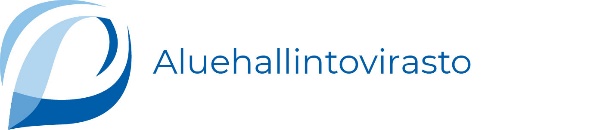 Ilmoitus kuulutuksestaVesilain mukainen lupahakemusHakijaKuljetus-Mäkivaara OyAsiaMaa-ainesten ottaminen Hiittenharjun, Santamaan ja Järilänvuoren pohja-vedenottamoiden suoja-alueelta ja suoja-aluemääräyksestä poikkeaminen, KokemäkiDnroKuulutuksen ja hakemusasiakirjojen nähtävilläpitoAluehallintovirasto antaa yllä mainitun hakemusasian tiedoksi julkisella kuulutuksella aluehallintovirastojen verkkosivuilla. Kuulutus ja hakemusasiakirjat pidetään nähtävillä - osoitteessa ylupa.avi.fi, mistä ne ovat luettavissa. Ohjeet muistutusten ja mielipiteiden tekemiseen ilmenevät tiedoksiantokuulutuksesta.